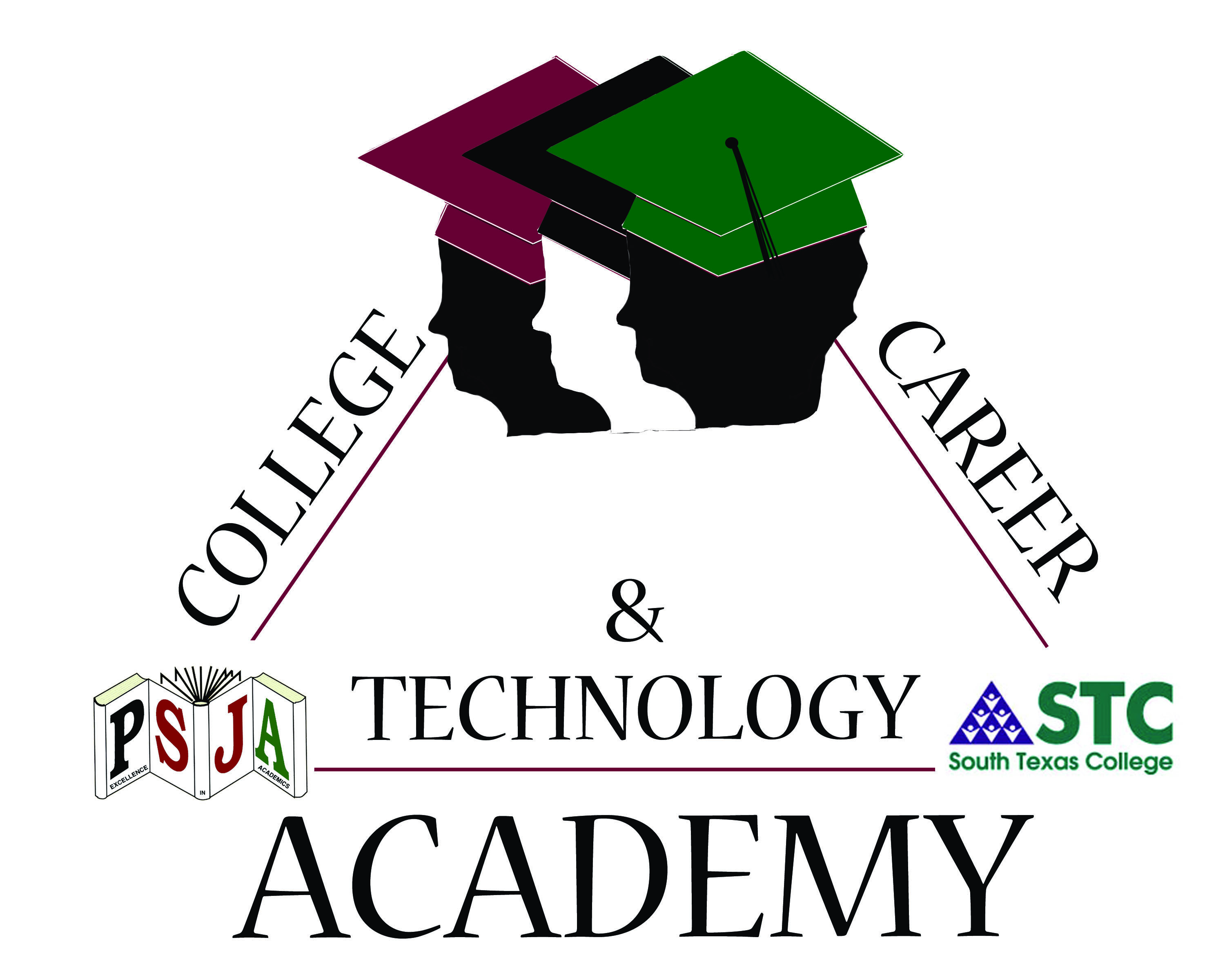 College, Career & Technology Academy2012-2013 Action Plan*Note:  Detailed action steps established 2011-2012.  Available on video and archived professional development.Vision:  CCTA will utilize the “Rounds Process” to build a school wide culture of continuous learning and coherence.Vision:  CCTA will utilize the “Rounds Process” to build a school wide culture of continuous learning and coherence.Vision:  CCTA will utilize the “Rounds Process” to build a school wide culture of continuous learning and coherence.Vision:  CCTA will utilize the “Rounds Process” to build a school wide culture of continuous learning and coherence.Vision:  CCTA will utilize the “Rounds Process” to build a school wide culture of continuous learning and coherence.SMART Goal: Building on 2011-2012 “Rounds Process,” 100% of the teachers will participate in Instructional Rounds 2x per semester as an Observer and 2X per semester as a Host Teacher.  SMART Goal: Building on 2011-2012 “Rounds Process,” 100% of the teachers will participate in Instructional Rounds 2x per semester as an Observer and 2X per semester as a Host Teacher.  SMART Goal: Building on 2011-2012 “Rounds Process,” 100% of the teachers will participate in Instructional Rounds 2x per semester as an Observer and 2X per semester as a Host Teacher.  SMART Goal: Building on 2011-2012 “Rounds Process,” 100% of the teachers will participate in Instructional Rounds 2x per semester as an Observer and 2X per semester as a Host Teacher.  SMART Goal: Building on 2011-2012 “Rounds Process,” 100% of the teachers will participate in Instructional Rounds 2x per semester as an Observer and 2X per semester as a Host Teacher.  Action Steps:                                              Owner         Needed     Resources                                                 TimelineAssessment MetricInternal Coach will be “Rounds Leader” and establish schedule for observers and host teacher.TeacherInternal Coach*See NoteSeptember 2012-July 2013100% Teacher ParticipationMentor Staff Meetings will include instructional conversations on Rounds.TeacherInternal CoachAdministration *See NoteSeptember 2012-July 2013Measure success by Rounds end of year teacher survey & reflectionPre Rounds (Preparation) Pre conference led by host teacher utilizing Rounds Protocols InstrumentTeacherInternal CoachRealignment of teacher time to accommodate scheduleSeptember 2012-July 2013Measure success by Rounds end of year teacher survey & reflectionRounds (Observation) Participants gather data/evidence related to host teacher’s learning questions.TeacherInternal CoachRealignment of teacher time to accommodate scheduleSeptember 2012-July 2013Measure success by Rounds implementation Post Rounds (Reflection) Host teacher and teacher observers conduct a follow up instructional discussion to discuss data & diagnose learning.TeacherInternal CoachRealignment of teacher time to accommodate scheduleSeptember 2012-July 2013Measure success by Rounds implementation